BiljartschaaktoernooiDatum: 		zondag 24 september 2017Aanvang: 		12.30 uurRegistratie: 	12.00 - 12.15 uurAfgelopen: 	17.30 uurVijf ronden ZwitsersPer ronde wordt een schaakpartij van 10 min. p.p.p.p en een biljartwedstrijd libre van 20 minuten gespeeld.Inleggeld: 		5 euro (inclusief consumptie), aan de zaal 					betalenPrijzen: 		in naturaSpeelzaal: 		biljartcentrum1977Adres: 		Protonstraat 6, 1e etageInfo en opgave: Hiddo ZuiderwegE-mail: 		superhiddo@hetnet.nlwebsite:		www.biljartsamen.nlTelefoon: 		06-83227313Telefoon speelzaal: 06-19776490 (alleen op speeldag)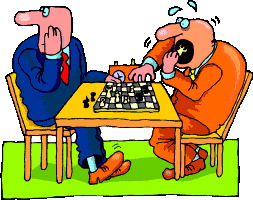 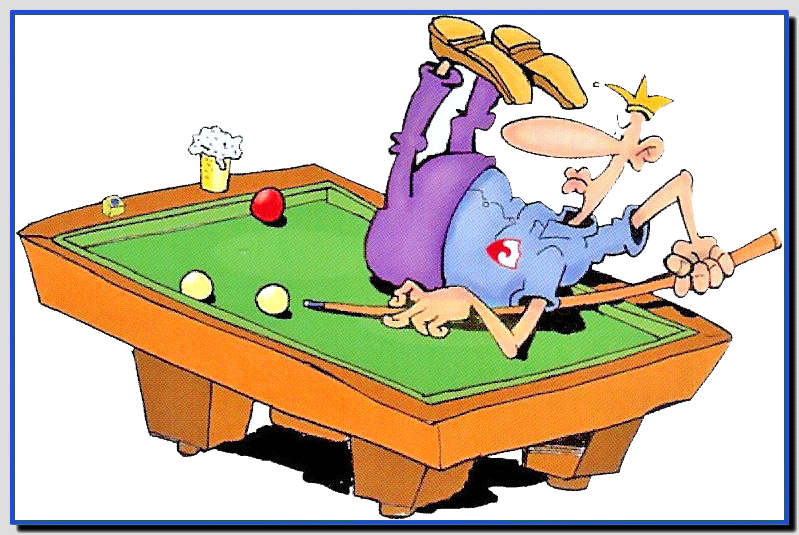 